CWWC INTERNATIONAL COMPETITION REGISTRATION CONTRACTFor both Physical and Virtual Events / Update: 12 April 2024Please always use the latest form published at cablewakeboard.netCOMPETITION INFORMATION CONTACT INFORMATION CWWC INTERNATIONAL COMPETITION REGISTRATION CONTRACTEvent Types and Obligations  These fees do not apply to TITLED Events, which are negotiated under a separate contract with the relevant council. * Prize money over 10.000€ has to be transferred with the performance guarantee to IWWF before the publication of the event and will be transferred to the winners. This money will be lost if the event is cancelled. Prize money under 10.000€ has to be transferred to national Federation and has to be provided in cash at the event. All Officials for International Competitions will be appointed by the respective Confederation Council who will look for a balanced and diverse panel. If organisers/federations have preferred choices for Officials, then they can ask for the council to take this into consideration, but the final decision lies with the IWWF Council.Service fee for foreign Officials is used for international Officials’ allowances, for each additional Foreign International Official the Service fee increases by €5.Service fee is not charged for Officials 	-riders, only accommodation and food & drinks must be provided.If proposed Entry fees are higher than recommended, they are subject to CWWC approval.For Virtual events, recommended entry fees are 50% of the noted amounts.The performance guarantee is paid to IWWF when registering the event. This money will be lost if the event is cancelled. Upon completion of the event all noted fees are calculated depending on the number of participants, IWWF issues the invoice for the total amount and Organiser/Federation pays the outstanding amount. Virtual events can be registered as maximum 2 Stars International. - All fees except travel related ones apply. The use of the official CWWC scoring program during the competition is mandatory, results received in other format (excel, word, pdf, etc) will not be uploaded and riders will not receive ranking points for results. Points will not be uploaded into ranking until the competition dossier has been received by office@cablewakeboard.net.Cancellation Policy: In the event of cancellation of the event, the organiser promises to reimburse any costs borne by either the IWWF or registered and paid riders to the event. These costs include but are not limited to flights, hotel accommodation, airport transfers, parking fees. The organiser will also lose the registration fee and the performance guarantees paid to the IWWF on cancellation of the event. If the organiser does not reimburse costs borne, then these costs will be recovered from the authorising Federation. By signing this registration form, the Federation and the Organiser agree to respect all IWWF and CWWC rules. For all types of competitions additional rules and financial obligations apply. For all high budget events like World Championships, World Trophy, World Cup or Confederation Championships an additional contract has to be signed.Name of Competition: Name of Competition: Venue of Competition: (If Virtual pls note URL) Venue of Competition: (If Virtual pls note URL) Proposed Dates (Max 3 Options) Proposed Dates (Max 3 Options) From Until  From Until  From Until  From Until  From Until  Federation: Country: Country: Contact: Contact: Contact: Contact: Position In Federation: Position In Federation: Position In Federation: Position In Federation: Email: Email: Email: Email: Telephone Number: Telephone Number: Telephone Number: Telephone Number: ORGANISER INFORMATION ORGANISER INFORMATION ORGANISER INFORMATION ORGANISER INFORMATION ORGANISER INFORMATION ORGANISER INFORMATION ORGANISER INFORMATION ORGANISER INFORMATION ORGANISER INFORMATION ORGANISER INFORMATION ORGANISER INFORMATION ORGANISER INFORMATION ORGANISER INFORMATION Contact: Contact: Contact: Contact: Contact: Position: Position: Position: Position: Position: Email: Email: Email: Email: Email: Telephone Number: Telephone Number: Telephone Number: Telephone Number: Telephone Number: COMPETITION FORMAT COMPETITION FORMAT COMPETITION FORMAT COMPETITION FORMAT COMPETITION FORMAT COMPETITION FORMAT COMPETITION FORMAT COMPETITION FORMAT COMPETITION FORMAT COMPETITION FORMAT COMPETITION FORMAT COMPETITION FORMAT COMPETITION FORMAT Titled Events FormatTitled Events FormatFeatures Only Features Only Features Only Other Format (details) Other Format (details) Other Format (details) INTERNATIONAL COMPETITION – WAKEBOARD INTERNATIONAL COMPETITION – WAKEBOARD INTERNATIONAL COMPETITION – WAKEBOARD INTERNATIONAL COMPETITION – WAKEBOARD INTERNATIONAL COMPETITION – WAKEBOARD INTERNATIONAL COMPETITION – WAKEBOARD INTERNATIONAL COMPETITION – WAKEBOARD INTERNATIONAL COMPETITION – WAKEBOARD INTERNATIONAL COMPETITION – WAKEBOARD 1 STAR 1 STAR 1 STAR 2 STAR 2 STAR 2 STAR 3 STAR 4 STAR 4 STAR 5 STAR INV INV INV U14U14U14U14U18U18U18U18Open Open Open Open Open Seated Open Seated Open Seated Open Seated +30+30+30+30+40+40+40+40INTERNATIONAL COMPETITION - WAKESKATEINTERNATIONAL COMPETITION - WAKESKATEINTERNATIONAL COMPETITION - WAKESKATEINTERNATIONAL COMPETITION - WAKESKATEINTERNATIONAL COMPETITION - WAKESKATEINTERNATIONAL COMPETITION - WAKESKATEINTERNATIONAL COMPETITION - WAKESKATEINTERNATIONAL COMPETITION - WAKESKATEINTERNATIONAL COMPETITION - WAKESKATE1 STAR1 STAR1 STAR2 STAR2 STAR2 STAR3 STAR4 STAR4 STAR5 STARINVINVINVU18U18U18U18Open Open Open Open INTERNATIONAL EVENTS 1 STAR 2 STAR 3 STAR 4 STAR 5 STAR INV Ranking Points Awarded 100 200 400 600 800 Registration Fee €100 €200 €300 €400 By negotiation with the CWWC €50 + 1% Prize Fund Minimum Prize Fund €500 €3500 €5000 Service Fee per Rider per Foreign Official €5 €5 €5 €5 €5 €5 Recommended Entry Fee per Rider €40 €50 €60 €80 €100 Minimum Official Training Time  (included within the entry fee) 1hr 2hrs 3hrs 4hrs 5hrs 2hrs Minimum Number of Officials  for Event 4 5 5 7 7 5 Minimum Number of Foreign Officials Needed for event 1 1 2 3 3 2 PERFORMANCE GUARANTEE €100 €200 €800 €1,600 €5,000 €800 Travel and Hotel Costs for Officials 100% Drinks and Food for Officials 100% Technical Requirements 100% _____________________________________Date, place, signatory name_____________________________________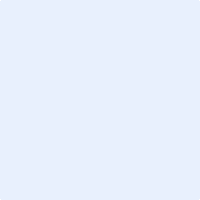 Signature FEDERATION_____________________________________Date, place, signatory name_____________________________________Signature ORGANIZER_____________________________________Date, place, signatory name_____________________________________Signature CWWC / Confederation Council